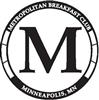 Metropolitan Breakfast Club Membership ApplicationDate: ___________________Name of Applicant: _______________________________Employer Name: _________________________________ 	Position: ________________________________Work Address: ___________________________________Work Phone: _____________________________________	Cell Phone: _______________________________Work email: ______________________________________	Personal email: ____________________________Home Address: ____________________________________Name of Spouse: ___________________________________	Name(s) of Children: ________________________Sponsor Names: _________________________________________________________________________________Why do you want to join the Metropolitan Breakfast Club? ___________________________________________________________________________________________________________________________________________________________________________________________________________________________________________________________________________________________________________________________________________________________________________________________________________________________________________________